ПРОЕКТ 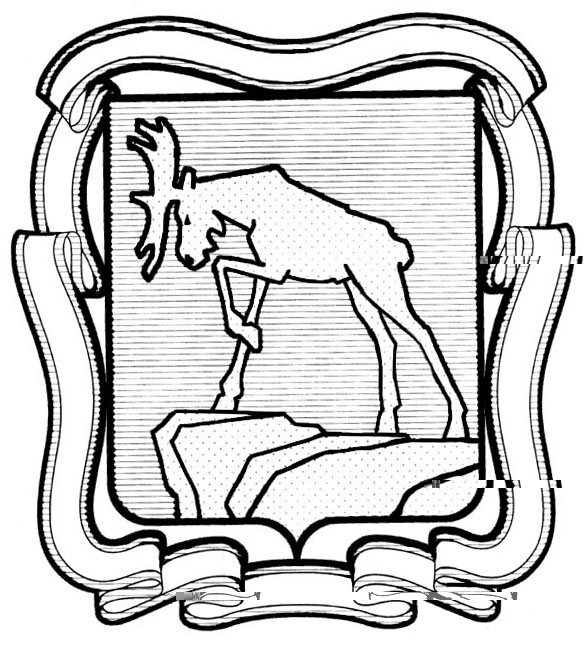 СОБРАНИЕ ДЕПУТАТОВ МИАССКОГО ГОРОДСКОГО ОКРУГА                                                         ЧЕЛЯБИНСКАЯ ОБЛАСТЬ     ______________ СЕССИЯ СОБРАНИЯ  ДЕПУТАТОВ МИАССКОГО ГОРОДСКОГО ОКРУГА ПЯТОГО СОЗЫВАРЕШЕНИЕ №____от  __________ г.Рассмотрев предложение Председателя Собрания депутатов  Миасского городского округа Е.А. Степовика  о внесении изменений в Решение Собрания депутатов Миасского городского округа от 03.08.2018 N 7 «Об утверждении Положения «Об общественных обсуждениях, публичных слушаниях по проектам генеральных планов, проектам правил землепользования и застройки, проектам планировки территории, проектам межевания территории, проектам правил благоустройства территорий, проектам решений о предоставлении разрешения на условно разрешенный вид использования земельного участка или объекта капитального строительства, проектам решений о предоставлении разрешения на отклонение от предельных параметров разрешенного строительства, реконструкции объектов капитального строительства», учитывая рекомендации постоянной комиссии по вопросам законности, правопорядка и местного самоуправления,  руководствуясь Федеральным законом от 06.10.2003 №131-ФЗ «Об общих принципах организации местного самоуправления в Российской Федерации» и Уставом Миасского городского округа, Собрание депутатов Миасского городского округаРЕШАЕТ:Внести следующие изменения в Решение Собрания депутатов Миасского городского округа Челябинской области от 03.08.2018 № 7 «Об утверждении Положения «Об общественных обсуждениях, публичных слушаниях по проектам генеральных планов, проектам правил землепользования и застройки, проектам планировки территории, проектам межевания территории, проектам правил благоустройства территорий, проектам решений о предоставлении разрешения на условно разрешенный вид использования земельного участка или объекта капитального строительства, проектам решений о предоставлении разрешения на отклонение от предельных параметров разрешенного строительства, реконструкции объектов капитального строительства»  (далее – Решение), а именно: утвержденное Решением Положении:дополнить разделом 17  в следующей редакции:«17 Проведение публичных слушаний при введении режима повышенной готовности, чрезвычайной ситуации или в иных случаях, относящихся к обстоятельствам непреодолимой силы»53. При введении режима повышенной готовности, чрезвычайной ситуации или в иных случаях, относящихся к обстоятельствам непреодолимой силы, при проведении публичных слушаний по проектам правил благоустройства территорий собрания участников публичных слушаний могут проводиться с использованием программно-аппаратных комплексов (далее - ПАК), в том числе в режиме видео-конференц-связи (далее - ВКС) с видеотрансляцией в информационно-телекоммуникационной сети "Интернет" (далее - видеотрансляция).»54. В случае принятия Главой округа, Собранием депутатов Округа  на основании пункта 53 настоящего Положения решения о проведении собрания участников публичных слушаний с использованием ПАК, в том числе в режиме ВКС с видеотрансляцией, в правовой акт о проведении публичных слушаний включается также положение о таком способе проведения публичных слушаний.55. В случае проведения собрания участников публичных слушаний с использованием ПАК, в том числе в режиме ВКС с видеотрансляцией, оповещение о начале проведения публичных слушаний размещается на официальном сайте органа местного самоуправления, уполномоченного на проведение публичных слушаний, или в информационных системах.56. В случае проведения собрания участников публичных слушаний с использованием ПАК, в том числе в режиме ВКС с видеотрансляцией, участники публичных слушаний имеют право вносить предложения и замечания, касающиеся проекта, в режиме реального времени проведения собрания участников публичных слушаний, в зависимости от функциональных возможностей ПАК, в том числе в электронном формате.57. В случае принятия уполномоченным лицом решения о проведении собрания участников публичных слушаний с использованием ПАК, в том числе в режиме ВКС с видеотрансляцией, в правовой акт о проведении публичных слушаний включается также положение о порядке регистрации участников публичных слушаний в собрании участников публичных слушаний.».2. Настоящее Решение вступает в силу со дня опубликования.3. Настоящее Решение опубликовать в установленном порядке.4. Контроль исполнения настоящего Решения возложить на постоянную комиссию по вопросам законности, правопорядка и местного самоуправления.Председатель Собрания депутатов 				                                Е.А. СтеповикГлава Миасского городского округа						         Г.М. ТонкихО внесении изменений в Решение Собрания депутатов Миасского городского округа от 03.08.2018 № 7 «Об утверждении Положения «Об общественных обсуждениях, публичных слушаниях по проектам генеральных планов, проектам правил землепользования и застройки, проектам планировки территории, проектам межевания территории, проектам правил благоустройства территорий, проектам решений о предоставлении разрешения на условно разрешенный вид использования земельного участка или объекта капитального строительства, проектам решений о предоставлении разрешения на отклонение от предельных параметров разрешенного строительства, реконструкции объектов капитального строительства»